※検査・療育等詳しいことについては、各医療機関にお問い合わせ下さい。※丸亀市と近隣の医療機関の一部を掲載しています。　　医療機関については、香川県障害福祉課のホームページhttp://www.pref.kagawa.lg.jp/shogaihukushi「発達障害医療機関リスト」を開いてご覧下さい。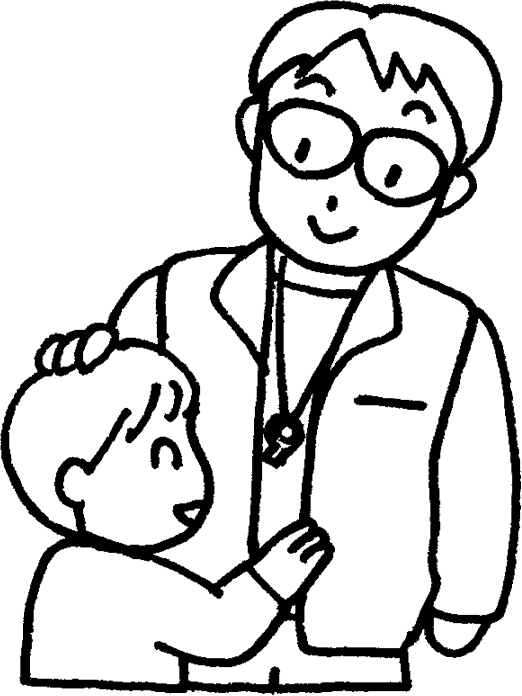 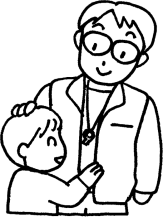 医療機関名住所電話番号麻田総合病院丸亀市津森町2190877-23-5555香川県立丸亀病院丸亀市土器町東9-2910877-22-2131西紋病院丸亀市津森町5950877-22-5205もりもとこどもクリニック丸亀市土器町東4-713-50877-25-9228四国こどもとおとなの医療センター善通寺市仙遊町2-1-10877-62-1000松浦こどもメンタルクリニック綾歌郡宇多津町浜六番丁78-120877-56-7358回生病院坂出市室町3丁目5番28号0877-46-1011五色台病院坂出市加茂町9630877-48-2700坂出市立病院坂出市寿町三丁目1番2号0877-46-5131